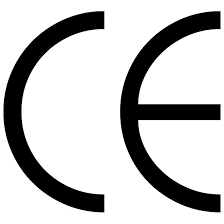 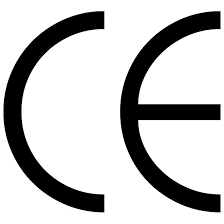 Δηλωθείσα επίδοση ουσιωδών χαρακτηριστικών:NPD: μη καθορισμένη επίδοσηΟι επιδόσεις των προϊόντων που ταυτοποιούνται με τους παραπάνω μοναδικούς κωδικούς, βρίσκονται σε συμμόρφωση με τις δηλωθείσες επιδόσεις. Η δήλωση αυτή των επιδόσεων συντάσσεται, σύμφωνα με τον κανονισμό (ΕΕ) αριθ. 305/2011, με αποκλειστική ευθύνη του κατασκευαστή που ταυτοποιείται ανωτέρω.Υπογραφή για λογαριασμό και εξ ονόματος του κατασκευαστή από:Στοιχεία ΠελάτηΟνοματεπώνυμο: …Διεύθυνση: …ΑΦΜ/ΔΟΥ: …/…Τηλέφωνo/Fax: …/…Email: …Α/ΑΜοναδικόςΚωδικός ΠροϊόντοςΤυπολογία ΠροϊόντοςΤύπος Προϊόντος (Σειρά)Αντίσταση σε Ανεμοπίεση Πίεση Δοκιμής (Κλάσεις 1-5 ή EXXXX)Αντίσταση σε Ανεμοπίεση Βέλος Κάμψης (Κλάσεις A, B, C)Υδατοστεγανότητα (Α) Απροστάτευτου Δοκιμίου (Κλάσεις 1Α-9Α ή ΕΧΧΧ)Υδατοστεγανότητα (Β) Προστατευμένου Δοκιμίου (Κλάσεις 1Β-7Β)Αεροδιαπερατότητα(Κλάσεις 1-4)Φέρουσα ικανότητα των διατάξεων ασφαλείαςΕπικίνδυνες ουσίεςΙδιότητες ακτινοβολίαςΙδιότητες ακτινοβολίαςΣυντελεστής Θερμομόνωσης Uw (W/m2*K)Ακουστική ΑπόδοσηRw (C;Ctr) (dB)Α/ΑΜοναδικόςΚωδικός ΠροϊόντοςΤυπολογία ΠροϊόντοςΤύπος Προϊόντος (Σειρά)Αντίσταση σε Ανεμοπίεση Πίεση Δοκιμής (Κλάσεις 1-5 ή EXXXX)Αντίσταση σε Ανεμοπίεση Βέλος Κάμψης (Κλάσεις A, B, C)Υδατοστεγανότητα (Α) Απροστάτευτου Δοκιμίου (Κλάσεις 1Α-9Α ή ΕΧΧΧ)Υδατοστεγανότητα (Β) Προστατευμένου Δοκιμίου (Κλάσεις 1Β-7Β)Αεροδιαπερατότητα(Κλάσεις 1-4)Φέρουσα ικανότητα των διατάξεων ασφαλείαςΕπικίνδυνες ουσίες Βαθμός Μετάδοσης Φωτός (tv)Ηλιακός Συντελεστής (g)Συντελεστής Θερμομόνωσης Uw (W/m2*K)Ακουστική ΑπόδοσηRw (C;Ctr) (dB)1ΜΟΝΟΦΥΛΛΟ ΑΝΟΙΓΟΜΕΝΟ 1000Χ1000 ALUMINCO NPDNPD----NPD2…NPDNPD----NPD3…NPDNPD----NPD4…NPDNPD----NPD5…NPDNPD----NPD6…NPDNPD----NPD7…NPDNPD----NPD8…NPDNPD----NPD9…NPDNPD----NPD10…NPDNPD----NPDΌνομα και ιδιότηταΤόπος και ημερομηνία έκδοσηςΥπογραφή και ΣφραγίδαΕξουσιοδοτημένος ΑντιπρόσωποςΑριθμός Δ.Α.……………